  Where are they originally eaten ②?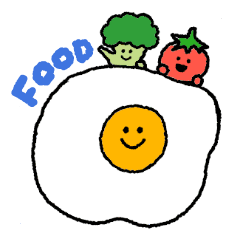     Continue learning about different foods and most importantly let’s get interested in foreign foods… yummy!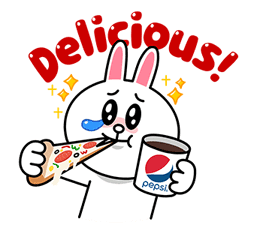  Let’s start! Bon Appetit!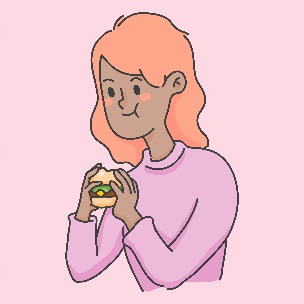 Questions What do you want to try the most? 		______________________________Which dish looks the most delicious? 	______________________________What can be eaten in Europe? 		_______________________________________Which do you prefer, salty or sweet foods?  _______________________________________What can you eat every day and not get tired of it? _________________________________Name  (                                                       ) Class (  ) No (  )  Fondue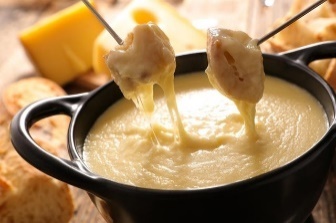 Doner Kebab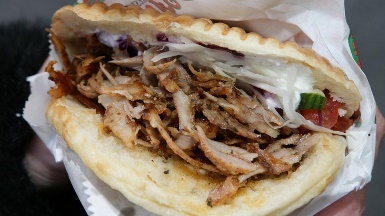 Jerk Chicken 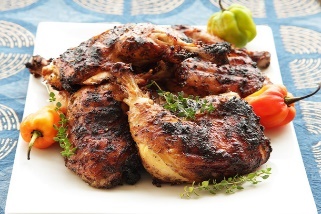 _____________________________________________Beef Noodle Soup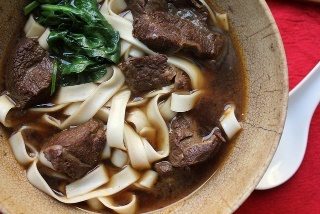 Haggis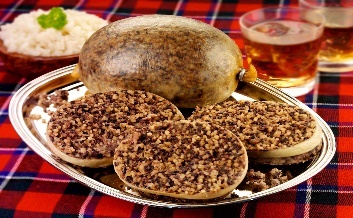 Waffles 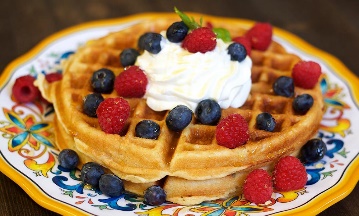 _____________________________________________Lamingtons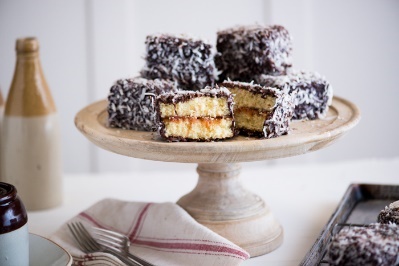 Princess Cake 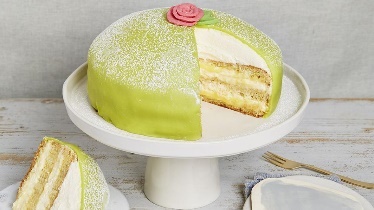 Soufflé Pancakes 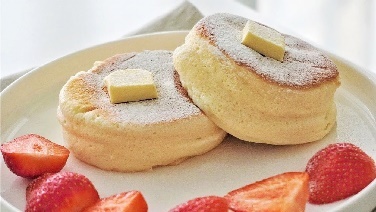 _____________________________________________